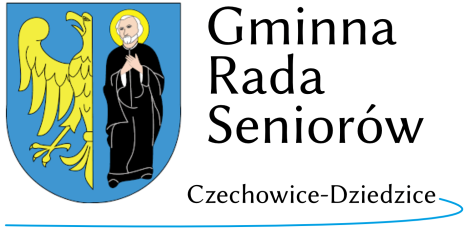 		Czechowice-Dziedzice, 14 grudnia 2023 r.P R O T O K Ó Ł  nr.  05/2023z posiedzenia Gminnej Rady Seniorów w Czechowicach-Dziedzicach  w dniu 14 grudnia 2023 r.Posiedzenie Gminnej Rady Seniorów rozpoczęło się o godz. 1400 w sali nr 305 Urzędu Miejskiego w Czechowicach-Dziedzicach, Plac Jana Pawła II 1. W sesji udział wzięli członkowie Gminnej Rady Seniorów oraz zaproszeni goście. /Lista obecności – zał. Nr 1/. Plan sesji: (zał. nr 2). 1. Otwarcie posiedzenia, powitanie gości. /przewodniczący GRS/.2. Przedstawienie planu posiedzenia. /przewodniczący GRS/.3. Odczytanie i zatwierdzenie protokołu z poprzedniej sesji GRS.4. Podjęcie uchwały w sprawie harmonogramu posiedzeń GRS w roku 2024.5. Krótkie omówienie uroczystości Dnia Seniora w MDK w dniu 8 listopada.6. Przygotowania do II Balu Seniorów – termin 27 stycznia 2024 r. godz. 18:00.7. Informacja:  Z uwagi na świąteczny charakter dzisiejszej sesji nie przewiduje się    rozpatrywanie innych spraw związanych z działalnością GRS – przenosi się je na    posiedzenie prezydium GRS w dniu 18 stycznia oraz na Sesję w dniu 25 stycznia 2024 r.8.  Podziękowania dla członków GRS za współpracę w 2023 roku. /przewodniczący GRS/.9.  Podziękowania dla Szefów i Pracowników jednostek współpracujących z GRS     za wspólny wysiłek i działanie na rzecz seniorów w minionym 2023 roku.10. Wolne wnioski, przemówienia gości.11. Składanie życzeń, opłatek, wspólne śpiewanie kolęd. 12. Podziękowanie za obecność – zakończenie posiedzenia.Ad.1,2.  Przewodniczący powitał zebranych w tym: -  członków GRS -  Burmistrza Czechowic-Dziedzic Mariana Błachuta. -  Vice Burmistrza Macieja Kołoczka.-  Bartłomieja Fajferka vice przewodniczącego Rady Miejskiej.-  Renatę Nawrocką – Wydział Promocji UM.Ad.3. Przewodniczący poinformował zebranych iż protokół z poprzedniej sesji jest opublikowany na stronie bip Urzędu  Miasta i zapytał czy są uwagi do treści protokołu. Nie było uwag. W głosowaniu jawnym członkowie GRS zatwierdzili w/w protokół.Ad.4. Przewodniczący przedstawił projekt Uchwały w sprawie zatwierdzenia harmonogramu posiedzeń GRS na 2024r .Członkowie GRS w głosowaniu jawnym przyjęli do realizacji Uchwałę w sprawie harmonogramu posiedzeń GRS na 2024r. /zał .nr 3 niniejszego protokołu/.Ad.5. Przewodniczący poinformował zebranych iż nie było skarg i zastrzeżeń ze strony uczestników biorących udział w uroczystości  Dnia Seniora.- A. Kobiela poinformował zebranych iż było bardzo dużo chętnych chcących wziąć udział w uroczystości, jednakże sala kinowa MDK  może pomieścić 360 osób a deklarujących chęć wzięcia udziału było kilkaset więcej. Zwrócił uwagę na wolne miejsca w rzędach dla zaproszonych gości. - Przewodniczący Jacek Tomaszczyk poinformował że nie wszyscy zaproszeni – w tym członkowie Rady Miejskiej, Przewodniczący Rad Osiedlowych, Sołtysi i inne osoby zaproszone przybyli na uroczystość. - Vice Przewodniczący Bartłomiej Fajfer, stwierdził że należy w przyszłości zażądać od w/w osób zadeklarowania obecności, a w sytuacji niemożliwego przybycia zwrócenie zaproszenia.- Członek GRS Janusz Paszek poinformował zebranych iż szczególne podziękowania należą się przewodniczącemu GRS Jackowi Tomaszczykowi za organizację Dnia Seniora oraz sprawne i błyskotliwe prowadzenie części oficjalnej uroczystości co potwierdzili zebrani owacją na stojąco i gromkimi brawami. Ad.6. Przewodniczący poinformował iż II Bal Seniorów odbędzie się w dniu 27 stycznia 2024 r. w sali OSP Dziedzice. Maksymalna liczba miejsc na sali z wydzieleniem niezbędnego miejsca do tańca to 110 osób. Przyjęto odpłatność w wysokości 60 zł od uczestnika balu.Przewodniczący zaproponował by zaproszeniami  – (lista uczestników) oraz wpłatami zajął się z-ca przewodniczącego GRS p. Andrzej Kobiela, na co wyraził zgodę.Ad.7. Przewodniczący poinformował zebranych iż  uwagi na świąteczny charakter dzisiejszej sesji nie przewiduje się rozpatrywanie innych spraw związanych z działalnością GRS i przenosi się je na posiedzenie Prezydium w dniu 18 stycznia oraz na Sesję w dniu 25 stycznia 2024 rAd.8.  Przewodniczący GRS podziękował członkom GRS za współpracę w 2023 roku. Ad.9.  Przewodniczący podziękował  p. Burmistrzowi i jego zastępcom, przewodniczącemu Rady Miejskiej i Radnym, szefom i pracownikom jednostek samorządowych które współpracują z GRS za wspólne działanie na rzecz seniorów w minionym 2023 roku. Ad.10. Dyskusja i wolne wnioski.- Członek GRS p. Franciszek Zeman przedstawił zebranym krótką informację o trwających  szczepieniach przeciw Covid -19 oraz przekazał członkom GRS komunikat o możliwości zapisów na szczepienia na terenie miasta. /zał nr 4/.Ad.11. Serdeczne życzenia świąteczne oraz podziękowania przewodniczącemu GRSi członkom rady złożyli: burmistrz Marian Błachut, vice burmistrz Maciej Kołoczek i vice przewodniczący Rady Miejskiej Bartłomiej Fajfer życząc wszystkim miłych świąt, dużo zdrowia i dobrego - Nowego Roku.Obecni złożyli sobie wzajemnie życzenia łamiąc się opłatkiem.Było wspólne śpiewanie kolęd w wykonaniu zespołu muzycznego - członka GRS Wiesława Różyckiego i jego syna oraz członkini GRS Michaliny Li-u-fa grającej kolędy na skrzypcach.Ad.12. Przewodniczący  podziękował zebranym za obecność i zakończył posiedzenie GRS.	  Sekretarz  GRS                                                        Przewodniczący  GRS                                                                	Michalina Li-u-fa                                                         Jacek Tomaszczyk                                                                                  otrzymują:Burmistrz Czechowic-DziedzicPrzewodniczący Rady Miejskieja/a